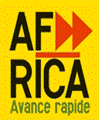 Trois piliersLa gestion de l’entreprise & l’entreprenariat internationalLes TICLa communication internationale1.	L’économiste en réseau comme gestionnaire d’entreprises (mondialisées)L’économie généraleL’économie mondialiséeL’économie en réseauLa stratégieL’innovationL’internationalisationLe MarketingLes processus de l’entrepriseLogistique et collaborationInternational transportationLa planification de la productionLa ComptabilitéLe Cyber Law2.	L’économiste en réseau comme gestionnaire de la communication internationaleAnglaisNégocier en anglaisEspagnolCommunication d’entreprise La communication interculturelleLa communication en langues étrangèresLe commerce électronique (eCommerce)La gestion électronique des relations clients (CRM)La gestion des ressources humaines (DRH)La gestion du changement3.	L’économiste en réseau comme gestionnaire de l’informationWebdesignLe traitement des donnéesLa gestion des contrats informatiquesLes processus d’informationLe planning des ressources d’entreprise (ERP)Info graphismeBusiness Intelligence4.	L’économiste en réseau comme entrepreneur (Le sens de l’entreprenariat) L’entreprenariat financierL’auto gestionLa gestion des achats et des ventesL’entreprenariat internationalBusiness casesProjet d’entreprise virtuelle5.	L’économiste en réseau comme entrepreneur durable (La durabilité)La gestion d’entreprise socialement durableEnvironnement et écologieLa gestion de l’information durable6.	L’économiste en réseau comme gestionnaire de projetPS: en Belgique le ‘Bachelor Networkeconomy’ (BAC+3) donne aces aussi bien aux études de ’Master en Sciences économiques appliquées’ que aux études de ’Master en Sciences Informatiques’Dakar, 28/7/2010 karel.uyttendaele@yahoo.fr